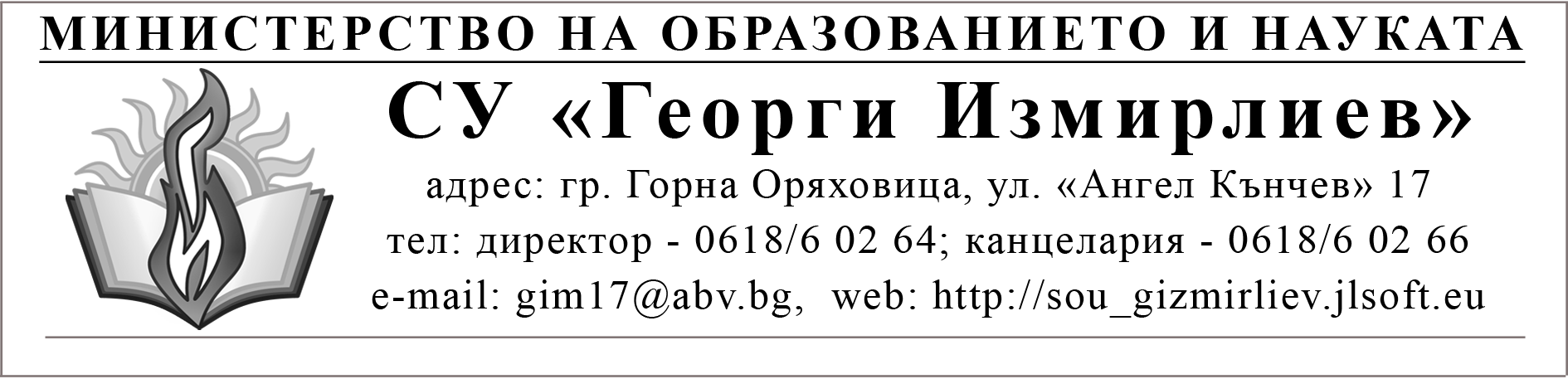 Г Р А Ф И Кза провеждане на контролни работипрез първия учебен срок на учебната 2019/2020 годинаІ – ІV класУтвърдил:      Директор.....................................                          /Криси Аврамова/СептемвриІ аІ бІ вІ гІІ аІІ бІІ вІІ гІІІ аІІІ бІІІ вІІІ гІV аІV бІV вІV гСептември16Септември17Септември18ЧОЧОЧПСептември19БЕЛБЕЛБЕЛЧОСептември20ОСМат.ЧПСептември21Септември22Септември23Септември24Мат.Мат.Мат.БЕЛМат.БЕЛБЕЛЧПБЕЛСептември25ОСОСОСБЕЛБЕЛОСЧОМат.БЕЛМат.Септември26Мат.Мат.Мат.Мат.ОСБЕЛМат.Септември27Мат.БЕЛМат.Септември28Септември29Септември30ОСМат.ЧПЧПАЕБЕЛБЕЛОктомвриІ аІ бІ вІ гІІ аІІ бІІ вІІ гІІІ аІІІ бІІІ вІІІ гІV аІV бІV вІV гОктомври1БЕЛОктомври2ЧООктомври3БЕЛАЕЧПМат.Октомври4БЕЛБЕЛБЕЛАЕОктомври5Октомври6Октомври7ЧП      АЕАЕЧПОктомври8Октомври9Октомври10Октомври11АЕАЕОктомври12Октомври13Октомври14Мат.Октомври15Октомври16БЕЛОктомври17Октомври18Октомври19Октомври20Октомври21Октомври22АЕОктомври23Октомври24Октомври25Октомври26Октомври27Октомври28Октомври29ЧОЧООктомври30Октомври31Мат.НоемвриІ аІ бІ вІ гІІ аІІ бІІ вІІ гІІІ аІІІ бІІІ вІІІ гІV аІV бІV вІV гНоември1Ноември2Ноември3Ноември4Ноември5Ноември6БЕЛБЕЛНоември7Ноември8Ноември9Ноември10Ноември11Ноември12Ноември13Ноември14Ноември15Ноември16Ноември17Ноември18Ноември19КМНоември20КМНоември21Ноември22Ноември23Ноември24Ноември25Ноември26Мат.Мат.Мат.АЕНоември27ОСОСОСНоември28Ноември29КМНоември30ДекемвриІ аІ бІ вІ гІІ аІІ бІІ вІІ гІІІ аІІІ бІІІ вІІІ гІV аІV бІV вІV гДекември1Декември2Декември3ЧОКМДекември4КМДекември5КМКМДекември6БЕЛДекември7Декември8Декември9КМЧОДекември10ОСЧОДекември11Декември12Декември13Мат.Мат.Декември14Декември15Декември16Мат.Декември17БЕЛЧПДекември18БЕЛДекември19Декември20Декември21Декември22Декември23Декември24Декември25Декември26Декември27Декември28Декември29Декември30Декември31ЯнуариІ аІ бІ вІ гІІ аІІ бІІ вІІ гІІІ аІІІ бІІІ вІІІ гІV аІV бІV вІV гЯнуари1Януари2Януари3Януари4Януари5Януари6Мат.Януари7КМАЕЯнуари8КМЯнуари9КМКМЯнуари10Мат.АЕЯнуари11Януари12Януари13Мат.ЧПЯнуари14БЕЛЯнуари15БЕЛМат.Януари16Мат.ОСБЕЛЧПМат.ЧПЯнуари17Мат.Януари18Януари19Януари20БЕЛБЕЛАЕАЕАЕАЕБЕЛБЕЛЯнуари21БЕЛЧПЯнуари22ОСОСОСМат.БЕЛЧОЯнуари23БЕЛБЕЛОСЧОЯнуари24Мат.АЕАЕЯнуари25Януари26Януари27Мат.Мат.ОСЧОЯнуари28ЧПЯнуари29Януари30Януари31